ADMINISTRACIÓN 2021-2024PRESIDENTA DE AYUNTAMIENTO: GUADALUPE SANDOVAL FARIASPRESIDENTE DEL DIF: RAMON DEL TORO SANDOVAL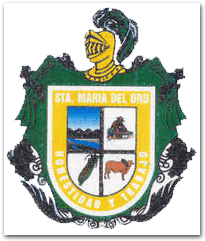 DIRECTORA: JENNI FER OCHOA CHAVEZDIRECTORA: JENNI FER OCHOA CHAVEZTITULAR DE LA UNIDAD DE TROSCAR RODRIGUEZ ADMINISTRACIÓN 2021-2024PRESIDENTA DE AYUNTAMIENTO: GUADALUPE SANDOVAL FARIASPRESIDENTE DEL DIF: RAMON DEL TORO SANDOVALDIRECTORA: JENNI FER OCHOA CHAVEZDIRECTORA: JENNI FER OCHOA CHAVEZTITULAR DE LA UNIDAD DE TROSCAR RODRIGUEZ ADMINISTRACIÓN 2021-2024PRESIDENTA DE AYUNTAMIENTO: GUADALUPE SANDOVAL FARIASPRESIDENTE DEL DIF: RAMON DEL TORO SANDOVALDIRECTORA: JENNI FER OCHOA CHAVEZDIRECTORA: JENNI FER OCHOA CHAVEZTITULAR DE LA UNIDAD DE TROSCAR RODRIGUEZ ARTÍCULO 8, FRACCIÓN VI, INCISO H).FORMATO DE AGENDA Y EVENTOS,  MES DE MARZO 2022ARTÍCULO 8, FRACCIÓN VI, INCISO H).FORMATO DE AGENDA Y EVENTOS,  MES DE MARZO 2022ARTÍCULO 8, FRACCIÓN VI, INCISO H).FORMATO DE AGENDA Y EVENTOS,  MES DE MARZO 2022FECHAEVETO SOCIALQUIEN CONVOCA “SIEMPRE ES LA PRESIDENTA O DIRECTORA, EN ALGUNOS GOBIERNO DEL ESTADO”MARZO  2022NO SE REALIZO NINGUN TIPO DE EVENTO SOCIAL DEBIDO A LA CONTINGENCIA COVID 19.DIF MUNICIPAL, REPRESENTADO POR EL PRESIDENTE RAMON DEL TORO SANDOVAL Y LA DIRECTORA JENNI FER OCHOA CHAVEZ